Минпромторг России проводит конкурс «Торговля России»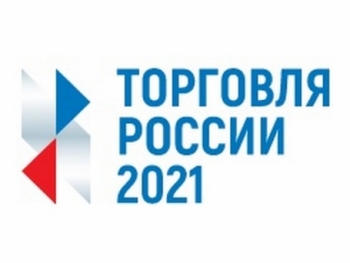 Администрация Перелюбского муниципального района сообщает, что в 2021 году министерством промышленности и торговли Российской Федерации проводится ежегодный конкурс «Торговля России» (далее – Конкурс), главной задачей которого является выявление и популяризация передового отраслевого опыта и лучших практик многоформатной торговли в России.Победители Конкурса будут выявлены в следующих номинациях: «Лучший торговый город»;«Лучшая торговая улица»;«Лучшая ярмарка»;«Лучший мобильный торговый объект»;«Лучший розничный рынок»;«Лучший магазин»;«Лучший объект фаст-фуда»;«Лучший торговый фестиваль»;«Лучший оптовый продовольственный рынок»;«Лучшая фирменная сеть местного товаропроизводителя».Этапы Конкурса:1) Сбор заявок участников: 11.05.2021-23.07.2021;2) Квалификационный отбор, объявление победителей: до 03.09.2021;3) Церемония награждения победителей: 07.10.2021.Для участия в Конкурсе необходимо оформить заявку на сайте – торговляроссии.рф.Более подробную информацию о порядке проведения конкурса и условиях можно получить у координатора Конкурса – Нехаевского Николая Алексеевича: тел.+7-495-924-02-80, e-mail: tr@russiant.org.Отдел экономического развития  и торговли